Name: 	Position Title:  Region: 	Section: Time Period Covered:  to Supervisor: Section I: Past TrainingList all training received during the past three calendar years. Add rows, as needed.Section II: Career GoalsDescribe next logical objective in career goals.Describe long range goals of employee.Section III: Requested or Planned TrainingSection to be completed with supervisor. Rank in order of priority. Add rows, as needed.Please refer to the following in the 2022 Environmental Training Plan for training required for DOT&PF environmental staff: Table 2, Table 3, Appendix B, Appendix C, and Appendix D.Employee Signature	DateSupervisor Signature	Date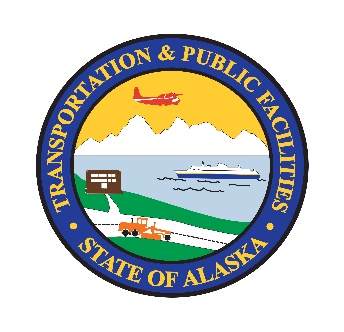    Department of Transportation and Public FacilitiesEnvironmental Training PlanIndividual Training PlanCourse NameInstitutionDate(s)Number of HoursTypeSkills NeededCourse Name (If Available)Estimated Cost